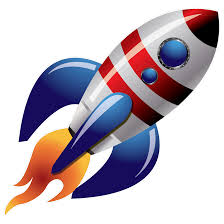 Rock Island Elementary SchoolTitle 1 SchoolSchool Advisory Council/School AdvisoryForum Meeting5:30 P.MOctober  2, 2018AgendaWelcomeReview and Approval of SAC Minutes from September MeetingPrincipal UpdateUni-SigSIG SB Policy 1401: Naming/Renaming of School Board-Owned FacilitiesSAC Bylaws			SAC Composition- Nominations and ElectionRoll Call to Establish QuorumProposal and Vote for Classroom Supplies, Safety Equipment, and Student Experience SuppliesRugs totaling $2500Safety equipment totaling $400Morning Announcers T-Shirts – Cost to be determined Membership updatesSchool Improvement Plan (SIP)ELO Updates for I ready Camp21 century Updates